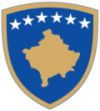 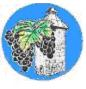 Kalendari i dëgjimeve buxhetore publike me qytetarë për KAB-in 2025-2027Duke u bazuar në Ligjin për menaxhimin e financave publike dhe përgjegjësitë, Statutit të Komunës së Rahovecit Nr.1005, si dhe nenit 31 të Udhëzimit Administrativ MAPL Nr.04/2023 për Administratë të Hapur në Komuna , kryetari i Komunës së Rahovecit, Smajl Latifi dhe Drejtoria për Buxhet dhe Financa në bashkëpunim me Zyrën për Informim, publikojnë kalendarin për organizimin e dëgjimeve publike me qytetarë për përgatitjen e KAB (Kornizës Afatmesme Buxhetore 2025).Në dëgjime buxhetore publike mund të marrin pjesë : qytetarët, përfaqësuesit e lagjeve/bashkësive lokale, përfaqësuesit e OJQ-ve, përfaqësuesit e komuniteteve, të rinjtë, gratë, pensionistët, studentët, komuniteti i biznesit, përfaqësuesit e institucioneve të ndryshme, përfaqësuesit e ndërmarrjeve publike, anëtarë/e të Kuvendit Komunal të Rahovecit, punonjësit e komunës, përfaqësuesit e partive politike dhe përfaqësuesit e mediave.Webfaqja zyrtare e komunës: https://kk.rks-gov.net/rahovec/category/financat/ Platforma e Konsultimeve publike: https://konsultimet.rks-gov.net/ Kërkesat, komentet dhe sugjerimet, qytetarët mund t’i dërgoni edhe përmes këtyre emaile-ve:  ekrem.bytyqi@rks-gov.net dhe blerta.gashi@rks-gov.netGrupi punues për përgatitjen e KAB-it për vitin 2025-2027Nr.Vendi i mbajtjes së dëgjimitData/dita e mbajtjes së dëgjimitOra1Dëgjim Publik  në Sallën e KuvenditMe rininë,  gratë, pensionistët dhe komunitetet pakicë21.5.2024E martë10:302Dëgjim Publik në Sallën e KuvenditMe organizatat joqeveritare, bizneset, fermerë dhe grupet e interesit që veprojnë në komunën e Rahovecit                          22.5.2024E mërkurë10:303Dëgjimi Publik në Sallën e KuvenditMe drejtorë të shkollave, koordinatorë të cilësisë, psikologët dhe pedagogët23.5.2024E enjte10:304Dëgjim Publik në QKMF “Fahredin Hoti”Me punëtorët shëndetësorë24.5.2024E premte13:455Dëgjim Publik në Sallën e KuvenditMe kryetarë të fshatrave dhe lagjeve urbane27.5.2024E hënë10:30 